ПРОГРАММАКОМПЛЕКСНОГО РАЗВИТИЯ ТРАНСПОРТНОЙ ИНФРАСТРУКТУРЫБЕРДЯУШСКОГО ГОРОДСКОГО ПОСЕЛЕНИЯ САТКИНСКОГО МУНИЦИПАЛЬНОГО РАЙОНА ЧЕЛЯБИНСКОЙ ОБЛАСТИна 2017-2027 годыПаспорт программыХарактеристика существующего состояния транспортной инфраструктуры Бердяушского  городского поселения.2.1. Анализ положения Саткинского муниципального района в структуре Челябинской области, анализ положения Бердяушского городского поселения в структуре Саткинского муниципального района Саткинский район расположен в  северо-западной части Челябинской области. Его протяжённость 60 км, в поперечнике 45 км. Площадь района - 239 661 гектар.В северной части район граничит с Кусинским, в восточной - с городом Златоустом, в южной - с Катав-Ивановским районом Челябинской области, а на западе - с Дуванским районом республики Башкортостан.Саткинский муниципальный район объединяет в своём составе 7 муниципальных образований:- Айлинское сельское поселение;- Бакальское городское поселение;- Бердяушское городское поселение;- Межевое городское поселение;- Романовское сельское поселение;- Саткинское городское поселение;- Сулеинское городское поселение.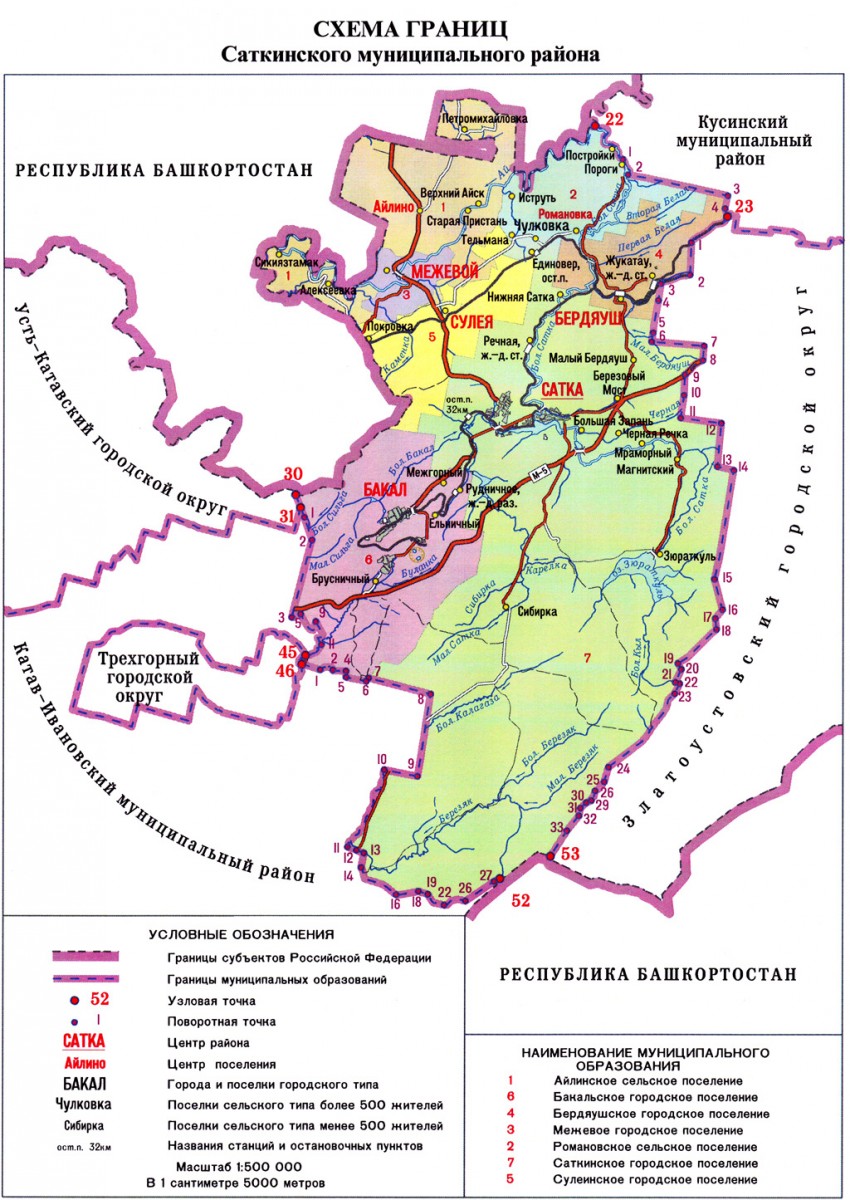 Бердяушское городское поселение расположено в центральной и южной части Саткинского муниципального района. Границами городского поселения являются: на севере – Романовское сельское поселение, на востоке – Златоустовский городской округ, на юге – Саткинское городское поселение, на юго-западе – Сулеинское городское поселение и Бакальское городское поселение, на северо-западе – п.Единовер, Нижняя Сатка.В состав Бердяушского городского поселения входят: п.Жукатау, п.Бердяуш. Бердяушское городское поселение находится в 210 км (по автодороге) от областного центра – города  Челябинск и в 34 км. от районного центра г. Сатка.2.2.Социально – экономическая характеристика Бердяушского  городского поселения.Через поселение проходят автомобильные дороги регионального значения Сатка-рабочий поселок Бердяуш – Пороги, Рабочий поселок Бердяуш – Жукатау, железная дорога, имеется хорошее транспортное сообщение с Екатеринбургом и Уфой. Поселок Бердяуш как железнодорожная станция является крупным узлом Южно-Уральской железной дороги, обеспечивает функционирование инфраструктуры железнодорожного транспорта, имеет путевое развитие, позволяющее выполнять операции по приему, отправлению, обгону поездов, операции по обслуживанию пассажиров и приему, выдаче грузов, багажа, грузобагажа, выполняет маневровые работы по расформированию и формированию поездов и технические операции с поездами.По данным Федеральной службы государственной статистики по Челябинской области, численность постоянного населения Бердяушского городского поселения, по состоянию на 01.01.2016 года, составила 5610 человек. По отношению к соответствующему периоду прошлого года, численность населения сократилась на 0,5 %. 	2.3. Характеристика деятельности в сфере транспорта, оценка транспортного спроса.Транспортно-экономические связи Бердяушского городского поселения осуществляются автомобильным транспортом, железнодорожным транспортом и общественным пассажирским транспортом. Основным видом пассажирского транспорта поселения является маршрутное и железнодорожное сообщение. На территории поселения действует два муниципальных пригородных маршрута.В основе оценки транспортного спроса лежит анализ передвижения населения к объектам тяготения.Можно выделить основные группы объектов тяготения:- объекты промышленной сферы (трудовая деятельность);- объекты социальной сферы;- узловые объекты транспортной инфраструктуры.2.4. Характеристика функционирования и показатели работы транспортной инфраструктуры по видам транспорта.Автомобилизация Саткинского муниципального района  299 единиц/1000 человек в 2016 году оценивается как средняя, при среднем уровне автомобилизации в Российской Федерации 287 единиц на 1000 человек.2.5. Характеристика сети дорог поселения, параметры дорожного движения, оценка качества дорог Дорожно-транспортная сеть поселения состоит из дорог IV и V категории, не предназначенных для скоростного движения. Большинство дорог общего пользования местного значения имеют грунтовое и щебеночное покрытие. Содержание  автомобильных дорог осуществляется подрядной организацией по муниципальному контракту. Проверка качества содержания дорог проводится по согласованному графику, в соответствии с установленными критериями.Протяженность автомобильных дорог Бердяушского  городского поселения, в том числе по типам покрытий: 	2.6. Анализ состава парка транспортных средств и уровня автомобилизации городского поселения, обеспеченность парковками (парковочными местами).Автомобильный парк Бердяушского городского поселения преимущественно состоит из легковых автомобилей, принадлежащих частным лицам. Хранение транспортных средств осуществляется на придомовых территориях, в гаражных кооперативах. Парковочные места имеются у всех объектов социальной инфраструктуры и у административных зданий хозяйствующих организаций.2.7. Характеристика работы транспортных средств общего пользования, включая анализ пассажиропотока.Передвижение по территории населенных пунктов городского поселения осуществляется с использованием пассажирского автобусного транспорта, личного транспорта либо в пешем порядке. Городское и пригородное автобусное движение внутри и между населенными пунктами организовано в соответствии с расписанием. Регулярные пригородные маршруты:2.8. Характеристика условий пешеходного и велосипедного передвижения.Для передвижения пешеходов предусмотрены тротуары. В местах пересечения с проезжей частью оборудованы нерегулируемыми пешеходными переходами. Специализированные дорожки для велосипедного передвижения на территории поселения не предусмотрены. Движение велосипедистов осуществляется в соответствии с требованиями ПДД по дорогам общего пользования.2.9. Характеристика движения грузовых транспортных средств.Грузовые транспортные средства на территории Бердяушского городского поселения перемещаются по согласованным маршрутам.2.10. Анализ уровня безопасности дорожного движения.Транспорт является источником опасности не только для пассажиров, но и для населения, проживающего в зонах транспортных автомагистралей, железнодорожных путей, поскольку по ним транспортируются легковоспламеняющиеся, химические, горючие, взрывоопасные и другие вещества. Аварии на автомобильном транспорте при перевозке опасных грузов с выбросом (выливом) опасных химических веществ, взрывом горючих жидкостей и сжиженных газов возможны в той части, где проходят автомобильные дороги регионального значения: Сатка - рабочий поселок Бердяуш – Пороги.По территории Бердяушского  городского поселения проходит железная дорога. Из всех источников опасности на автомобильном транспорте большую угрозу для населения представляют дорожно-транспортные происшествия. По данным ГИБДД Саткинского муниципального района за 2015 год на территории Бердяушского городского поселения зафиксировано 35 дорожно-транспортных происшествий. Основная часть происшествий происходит из-за нарушений правил дорожного движения, превышение скоростного режима и неудовлетворительного качества дорожных покрытий. В настоящее время решение проблемы обеспечения безопасности дорожного движения является одной из важнейших задач. Для эффективного решения проблем, связанных с дорожно-транспортной аварийностью, необходимо непрерывно обеспечивать системный подход к реализации мероприятий по повышению безопасности дорожного движения.2.11. Оценка уровня негативности воздействия транспортной инфраструктуры на окружающую среду, безопасность и здоровье человека.Характерные факторы, неблагоприятно влияющие на окружающую среду и здоровье:Загрязнение атмосферы. Выброс в воздух дыма и газообразных загрязняющих веществ (диоксин азота и серы, озон) приводят не только к загрязнению атмосферы, но и к вредным проявлениям для здоровья, особенно к респираторным аллергическим заболеванием. Воздействие шума. Приблизительно 30 процентов населения России подвергается воздействия шума от автомобильного транспорта с уровнем выше 55 дБ. Это приводит к росту сердечно-сосудистых и эндокринных заболеваний. Воздействие шума влияет на познавательные способности людей, вызывают раздражительность.2.12. Оценка нормативно-правовой базы, необходимой для функционирования и развития транспортной системы поселения.Основными документами, определяющими порядок функционирования и развития транспортной инфраструктуры являются:Градостроительный кодекс Российской Федерации от 29.12.2004г. №190-ФЗ;Федеральный закон от 08.11.2007г. №257-ФЗ «Об автомобильных дорогах и о дорожной деятельности в РФ и о внесении изменений в отдельные законодательные акты Российской Федерации»;Федеральный закон от 10.12.1995г. №196-ФЗ «О безопасности дорожного движения»;Постановление Правительства РФ от 23.10.1993г. №1090 «О правилах дорожного движения»;Постановление Правительства РФ от 25.12.2015г. №1440 «Об утверждении требований к программам комплексного развития транспортной инфраструктуры поселений, городских округов»;Генеральный план Бердяушского городского поселения утвержден решением совета Бердяушского городского поселения Челябинской области №80/3 от 26.12.2012г.Нормативы градостроительного проектирования Бердяушского  городского поселения Нормативно – правовая база необходимая для функционирования и развития транспортной инфраструктуры сформирована.3. Прогноз транспортного спроса, изменение объемов и характера передвижения населения и перевозок грузов на территории поселения.3.1. Прогноз социально-экономического и градостроительного развития поселения.В период реализации программы прогнозируется тенденция незначительного снижения численности населения.На территории Бердяушского  городского поселения проживает 5610 человек.Из большего числа нормативных критериев (обеспеченность школами, детскими дошкольными учреждениями, объектами культуры, инженерными сетями, дорогами и др.) наиболее приоритетными является обеспеченность жителей жильем, удовлетворительное состояние дорог населенных пунктов.3.2. Прогноз транспортного спроса поселения, объемов и характера передвижения населения и перевозок грузов по видам транспорта, имеющегося на территории поселения.С учетом сложившейся экономической ситуации, характер и объемы передвижения населения и перевозки грузов практически не изменяются.3.3. Прогноз развития транспортной инфраструктуры по видам транспорта.В период реализации Программы транспортная инфраструктура по видам транспорта не претерпит существенных изменений. Основным видом транспорта остается автомобильный транспорт и общественный пассажирский транспорт. Транспортная связь с областным пунктом, населенными пунктами и внутри населенных пунктов будут осуществляться общественным транспортом (автобусное сообщение), железнодорожным транспортом, автомобильным транспортом и пешеходным сообщением. Для целей обслуживания действующих производственных предприятий сохраняется использование грузового и железнодорожного транспорта.3.4. Прогноз развития дорожной сети.Основными направлениями развития дорожной сети поселения в период реализации Программы будет являться увеличение протяженности, соответствующим нормативным требованиям автомобильных дорог общего пользования за счет ремонта, капитального ремонта, реконструкции автомобильных дорог, поддержание автомобильных дорог на уровне соответствующем категории дороги, путем нормативного содержания дорог, повышения качества и безопасности дорожной сети.3.5. Прогноз уровня автомобилизации, параметров дорожного движения.При сохранившейся тенденции к увеличению уровня автомобилизации населения, с учетом прогнозируемого увеличения количества транспортных средств, без изменения пропускной способности дорог, предполагается повышение интенсивности движения по основным направлениям к объектам тяготения.3.6. Прогноз показателей безопасности дорожного движения.Предполагается незначительный рост аварийности. Это связано с увеличением парка автотранспортных средств и неисполнением участниками дорожного движения.Факторами, влияющими на снижение аварийности, станут:- обеспечение контроля над выполнением мероприятий по обеспечению безопасности дорожного движения;- развитие систем видео фиксации нарушений правил дорожного движения;- развитие целевой системы воспитания и обучения детей безопасному поведению на улицах и дорогах;- проведение разъяснительной и предупредительно-профилактической работы среди населения по вопросам обеспечения безопасности дорожного движения с использованием СМИ.3.7. Прогноз негативного воздействия транспортной инфраструктуры на окружающую среду и здоровье человека.В период действия Программы, не предполагается изменения центров транспортного тяготения, структуры, предполагается незначительное изменение маршрутов и объемов грузовых и пассажирских перевозок. Причиной увеличения негативного воздействия на окружающую среду и здоровье населения, станет рост автомобилизации населения в совокупности с ростом его численности в связи с чем, усилится загрязнение атмосферы выбросами в воздух дыма и газообразных загрязняющих веществ и увеличение воздействие шума на здоровье человека.4. Принципиальные варианты развития транспортной инфраструктуры и их укрупненная оценка по целевым показателям (индикаторам) развития транспортной инфраструктуры, с последующим выбором предлагаемого к реализации варианта.Автомобильные дороги подвержены влиянию природной окружающей среды, хозяйственной деятельности человека и постоянному воздействию транспортных средств, в результате чего меняется технико-эксплуатационное состояние дорог. Состояние сети дорог определяется своевременностью, полнотой и качеством выполненных работ по содержанию, ремонту, капитальному ремонту и зависит напрямую от объемов финансирования. В условиях, когда объем инвестиций в дорожный фонд является явно недостаточным, а рост уровня автомобилизации значительно опережает темпы роста развития дорожной инфраструктуры на первый план выходят работы по содержанию и эксплуатации дорог. Поэтому в Программе выбирается вариант качественного и своевременного содержания и капитального ремонта дорог.5. Перечень мероприятий (инвестиционных проектов) по проектированию, строительству, реконструкции объектов транспортной инфраструктуры.5.1. Мероприятия по развитию транспортной инфраструктуры по видам транспорта, по развитию транспорта общего пользования, созданию транспортно-пересадочных узлов.В связи со сложной экономической ситуацией данные мероприятия в Программе не планируются.5.2. Мероприятия по развитию пешеходного передвижения, мероприятия по развитию сети дорог поселения, мероприятия по повышению безопасности дорожного движения. Мероприятия определяются первоочередностью задач, направленных на повышение уровня состояния покрытия улично-дорожной сети поселения, обеспечивающее безопасность дорожного движения пешеходов.Мероприятия Программы и объемы ее финансирования могут уточняться ежегодно при формировании проекта местного бюджета на соответствующий финансовый год.ПЕРЕЧЕНЬмероприятий Программы комплексного развития транспортной инфраструктуры Бердяушского городского поселения6. Оценка объемов и источников финансирования мероприятий (инвестиционных проектов) по проектированию, строительству, реконструкции объектов транспортной инфраструктуры.Основными источниками финансирования Программы будут являться субсидии из областного бюджета, средства районного бюджета, а так же средства дорожного фонда Бердяушского городского поселения.7. Оценка эффективности мероприятий (инвестиционных проектов) по проектированию, строительству, реконструкции объектов транспортной инфраструктуры.При эффективном выполнении мероприятий, включенных в Программу, увеличится протяженность дорог, соответствующая нормативным требованиям, повысится безопасность дорожного движения.ПРОЕКТУТВЕРЖДЕНАРешением  Совета депутатовБердяушского городского поселенияот «____»_______________2016 года №____Наименование программыПрограмма комплексного развития транспортной инфраструктуры Бердяушского городского поселения Саткинского муниципального района Челябинской области на 2017-2027 годы (далее-Программа)Основания для разработкиФедеральный закон от 29.12.2014 №456-ФЗ «О внесении изменений в Градостроительный кодекс Российской федерации и отдельные законодательные акты Российской Федерации», Федеральный закон от 06 октября 2003 года №131-ФЗ «Об общих принципах организации местного самоуправления в Российской Федерации», Генеральный план Бердяушского  городского поселения.Заказчик и разработчик  программыАдминистрация Саткинского муниципального района, адрес: 456910 Челябинская обл. Саткинский р-н, г. Сатка, ул. Металлургов 2Цель программыКомплексное развитие транспортной инфраструктуры Бердяушского  городского поселения Задачи программы - безопасность, качество и эффективность транспортного обслуживания населения, юридических лиц и индивидуальных предпринимателей городского поселения;- доступность объектов транспортной инфраструктуры для населения и субъектов экономической деятельности в соответствии с нормативами градостроительного проектирования городского поселения;-эффективность функционирования действующей транспортной инфраструктуры.Сроки и этапы реализации программы2017-2027 годыУкрупненное описание запланированных мероприятий программы- разработка проектно-сметной документации;- ремонт и капитальный ремонт дорог;- содержание дорог.Объемы и источники финансирования программыСредства местного бюджета на 2017-2027 годы уточняются при формировании на очередной финансовый годОжидаемые результаты реализации Программы- повышение качества, эффективности и доступности транспортного обслуживания населения и субъектов экономической деятельности городского поселения;- обеспечение надежности и безопасности системы транспортной инфраструктуры.Общая протяженность автомобильных дорог общего пользования местного значения, кмВ том числе по типам покрытий:В том числе по типам покрытий:В том числе по типам покрытий:Общая протяженность автомобильных дорог общего пользования местного значения, кмАсфальтобетонное,км.Щебеночное,км.Грунтовое,км.803,9 1462,1Номер маршрутаМаршрут (начальный и конечный пункт)Число рейсов в деньПассажирооборот за 1 рейс, пасс.км.№401«Бакал – Бердяуш»4629№403«Сатка – Бердяуш»34421№ п.п.Наименование мероприятия Год, сумма тыс. рублейГод, сумма тыс. рублейГод, сумма тыс. рублейГод, сумма тыс. рублейГод, сумма тыс. рублей2022-2027Примечание+ планируются указанные мероприятия, объемы средств будут уточняться.№ п.п.Наименование мероприятия 201720182019202020212022-2027Примечание+ планируются указанные мероприятия, объемы средств будут уточняться.1.Содержание автомобильных дорог общего пользования местного значения  и искусственных сооружений на них2013,02013,02013,02013,02013,0+Примечание+ планируются указанные мероприятия, объемы средств будут уточняться.2.Капитальный ремонт и ремонт автомобильных дорог общего пользования местного значения и искусственных сооружений на них 1128,01128,01128,01128,01128,0+Примечание+ планируются указанные мероприятия, объемы средств будут уточняться.3.Обустройство автомобильных дорог общего пользования местного значения в целях повышения безопасности дорожного движения (установка дорожных знаков, искусственных неровностей, освещение) (в том числе ПСД)1500,0+Примечание+ планируются указанные мероприятия, объемы средств будут уточняться.4.Ремонт  и установка остановочных комплексов с благоустройством прилегающей территории (в том числе ПСД)2000,0+Примечание+ планируются указанные мероприятия, объемы средств будут уточняться.5.Асфальтирование  автомобильной дороги, расположенной  по  ул. Ленина (в том числе ПСД)6236,6Примечание+ планируются указанные мероприятия, объемы средств будут уточняться.6.Асфальтирование  автомобильной дороги, расположенной  по ул. Порожская (в том числе ПСД)6236,6Примечание+ планируются указанные мероприятия, объемы средств будут уточняться.7.Асфальтирование  автомобильной дороги, расположенной  по ул. Степана Разина (в том числе ПСД)6 236,6Примечание+ планируются указанные мероприятия, объемы средств будут уточняться.8.Асфальтирование  автомобильной дороги, расположенной  по ул. Октябрьская (в том числе ПСД)6 236,6Примечание+ планируются указанные мероприятия, объемы средств будут уточняться.9.Асфальтирование автомобильных дорог, ведущих к христианскому и мусульманскому кладбищам (в том числе ПСД)10000,0Примечание+ планируются указанные мероприятия, объемы средств будут уточняться.10.Устройство тротуаров по ул. Красноармейская, ул.Привокзальная (в том числе ПСД)1000,0Примечание+ планируются указанные мероприятия, объемы средств будут уточняться.